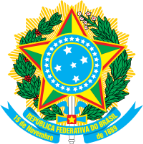 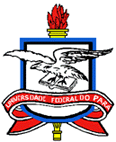 UNIVERSIDADE FEDERAL DO PARÁPROGRAMA DE DOUTORADO SANDUÍCHE NO EXTERIOR - PDSE/CAPES SUGESTÃO DE MODELO DE PARECER DE CONSULTOR EXTERNO(OBSERVAÇÃO: COPIAR O QUADRO ABAIXO E ENVIÁ-LO EM PAPEL TIMBRADO DE SUA INSTITUIÇÃO, DATADO E ASSINADO – REGULAMENTO DO PDSE, ART. 24)DADOS DO CONSULTORNome do consultor:IES de vínculo:Programa de Pós-Graduação em que atua:Área de pesquisa:Bolsista PQ/CNPq?  (    ) Sim    (    ) NãoE-mail:Telefone:Endereço:DADOS DA CANDIDATURAPrograma de Pós-Graduação:Candidato ao estágio no exterior:Orientador no Brasil:Coorientador no exterior:Período previsto para o estágio:Título do Plano de Pesquisa:Título do projeto de Tese:AVALIAÇÃOSuficiência da documentação apresentada:Perfil do candidato e potencial aproveitamento do estágio:Instituição de destino e coorientador previsto:Interação do orientador no Brasil e coorientador na instituição estrangeira:Relação entre o plano de pesquisa e o projeto de Tese do candidato:Avaliação global da proposta de estágio:Conclusão:  (   ) Recomendado   (   ) Não recomendadoLocal e data:Assinatura: